Математика — необычно и интересно!Как в уме умножать на 11?	Как быстро в уме умножать двухзначные числа на 11? Всё просто!	Просуммируй первую и вторую цифру числа, которое собираешься умножать на 11, и поставь сумму цифр посередине. Получившееся число из трёх цифр и есть результат. В случае если сумма цифр окажется больше 10, например, 14, то прибавь 1 к первой цифре, а 4 ставь посередине.Вот примеры, по котором всё станет ясно:
25 x 11 = 2 (2+5) 5 = 275,
34 x 11 = 3 (3+4) 4 = 374,
48 x 11 = 4 (4+8) 8 = 4 (12) 8 = (4+1) (2) 8 = 528.Калькулятор не работает :)	Знаете, что в калькуляторе Виндуса есть ошибка?
1. Откройте калькулятор Виндуса.
2. Введите 6084.
3. Нажмите кнопку деления [/].
4. Введите 78.
5. Нажмите кнопку «равно» [=].	Калькулятор не реагирует. Если нажать на «равно» ещё раз и ещё-ещё раз, то начинает выдавать какую-то чушь.Как делали треугольные молочные пакеты?	Раньше молоко продавали в треугольных пакетах. Как вы думаете, если пакет расклеить, то какой формы будет развёртка? Можно предположить, что получится 4 треугольника с полосочками по бокам для склейки. Но на самом деле это не так. Развёртка будет представлять ни что иначе, как... прямоугольник. Да-да, именно прямоугольник. Прямоугольник сначала склеивают в цилиндр (боковую поверхность цилиндра), потом вдоль взаимно перпендикулярных диаметров оснований — в треугольный (а правильнее, тетраэдрический) пакет. Технологически осуществить это гораздо проще, чем склейку пакета из треугольников.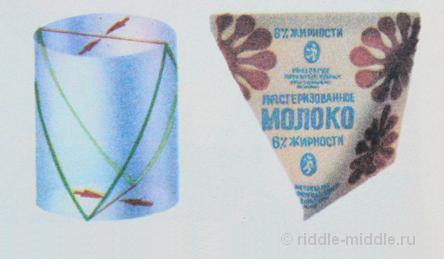 До скольких вы умеете считать?	Спросите маленького ребёнка: «До скольких ты умеешь считать?». Он ответит: «До десяти!» Который постарше, ответит «до тысячи» или «до миллиона». А если спросить взрослого? Попробуйте ответить сами себе на простой вопрос: «До скольких я умею считать?» Просто, ради интереса.Как правило, взрослые умеют считать до нескольких миллиардов или триллионов. Дальше не помнят или не умеют. И вообще, это нормально. Все последующие порядки — забивание головы «мусором». Но сам вопрос, банальный на первый взгляд, заставляет взрослого ненадолго задуматься. Проверено на практике :)Для справки:десять
сто
тысяча
миллион
биллион или миллиард
триллион
квадриллион
квинтиллион
секстиллион
септиллион
октиллион
и т.д.Как сочинять стихи?Читайте числа, как они есть: двадцать сорок тридцать три...
20 40 33
10 18
50 11 03
60 12Математика в анекдотах— Почему когда поезд едет, у него колёса стучат? Ведь они же круглые...
— А ты разве не помнишь формулу площади круга?
— Помню. S = πR2
— Ну... Квадрат, понимаешь?! Вот именно он и стучит.
* * *
— Какое сегодня число?
— Пи.
— Почему???
— Ну, как почему?! 3 месяц и 14 день... 3.14